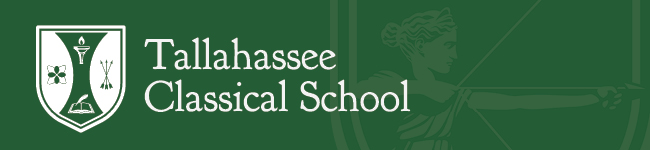 Materials Objection FormThis form must be completed in its entirety. Incomplete forms will not be considered.  Complainants must be a parent of a Tallahassee Classical School student or a Leon County resident.  Residents without students do not need to complete school or student information. School # __________. School Name: __________________________________________ Date _______________________________________Author: __________________________	Title: _______________________________ Textbook: _______________________________________________________________ Workbook: ______________________________________________________________ Online content (insert website address: ___________________________)Other: ________________________ Publisher (if known): _____________________________________________________ Parent/Citizen Initiating Request: ___________________________________________Email Address: __________________________________________________________ Phone Number: __________________________ Street Address: _________________________________________________________ Student # __________________________________________Student First Name: ____________________________ Last Name: __________________ To what do you object? (Be specific; cite pages or parts) You may attach additional information, if necessary, Why do you object to this material? Attach a clear and concise statement regarding why the materials should be removed or otherwise restricted. Your statement must cite the supporting statute, rule, or case law that supports your request and include page numbers or other evidence. *Florida Statutes 1006.28(2)(a)3.b., 1006.28(2)(d)2.c., and 1006.40(3)(d) For what age group would you recommend this material? What are the strengths of this material? Did you review the material in its entirety? Have you met with a school or district administrator or representative regarding this request? What would you like the District to do about this material? In its place, what material(s) of equal quality would you recommend that would convey as valuable a picture and perspective of our civilization?